  St Mary’s Church, Tasburgh   November 23rd   2014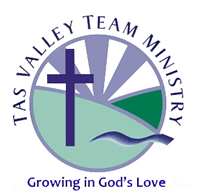 Tas Valley Team Ministry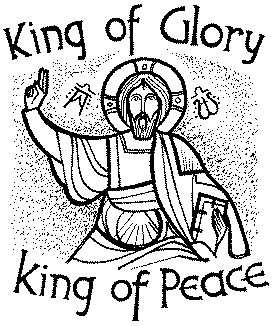 Christ the KingThe Sunday next before Advent Readings Psalm 95 v 1-7, Ephesians 1 v 15-end, Matthew 25 v 31-end Welcome to Worship.The Collect for the Sunday next before AdventEternal Father, whose Son Jesus Christ ascended to the throne of heaven that he might rule over all things as Lord and King: keep the Church in the unity of the Spirit and in the bond of peace, and bring the whole created order to worship at his feet; who is alive and reigns with you, in the unity of the Holy Spirit, one God, now and for ever. AmenPsalm 95 v 1-7 NIV1Come, let us sing for joy to the LORD; let us shout aloud to the Rock of our salvation. 2Let us come before him with thanksgiving and extol him with music and song.  3For the LORD is the great God, the great King above all gods. 4In his hand are the depths of the earth, and the mountain peaks belong to him. 5The sea is his, for he made it, and his hands formed the dry land.   6Come, let us bow down in worship, let us kneel before the LORD our Maker; 7for he is our God and we are the people of his pasture, the flock under his care.For our prayers This week we are praying for the residents of Saxlingham Lane, they have requested prayers for world peace and in particular for the situation in the Middle East and the suffering that Ebola is causing in Africa, for those who watch and wait with the sick and dying for comfort and peace, for rest and support, for family and friends and those around them..Give thanks with Michael for restoration of health but pray for his wife and the family mourning the loss her mother, Gerda  Please continue to pray for Ron, Oscar and Katie and all those known to us who are sick or sad.Reading and intercessions rota There is a rota [on the font] please could people put their names down for reading and leading intercessions.This WeekWed 19th 9.00am Morning Prayers at Tasburgh Everyone is welcome	    10.00 Pastoral Group	     2.00pm Coffee Pot –in the Church Room.  Tea, Coffee, 		cake and conversation.  Come and make new friends		Prayer Visiting in Everson Close and Everson Road      	    7.30pm Cell Group Meeting at The Rectory.  	          New members welcome; contact Rach Hartley 471474Thurs 27th Choir rehearsal Sarah Norman Fri   21st   10.00am-12.00  Emmanuel Group LHoP  Shirley 470369Next WeekNov 30th  4.30pm Advent Service  of Light [ NB Later than advertised] Looking aheadSaturday December 6th 10.30am -12.00 Christmas Fayre at the churchDec 7th    8.00am BCP Holy Communion at Tharston 	  10.30am Cafe Christingle at Preston Primary SchoolDec 14th  9.30am Holy Communion and Baptism of Ewan McCrae 	Dec 21st  8.00am BCP Holy Communion at Tharston 	   6.30pm Christmas Carol Service with the choir 	   Christmas Eve 3.00pm Crib Service			   11.30pm Midnight Eucharist	  	   Christmas Day 10.30am Holy CommunionDec 28th Christmas Cafe for all  at Swainsthorpe Church at 9.30amVal Cook has a catalogue of Fairly Traded crafts from ‘Created’  470298If you want to put a notice on the weekly notice sheet, [or find out more about an event] or put a notice on the Tas Valley Team Ministry Website please speak to Rev Jenny Cooper 470141 or e-mail  jenny@tasvalley.org     Benefice Website. www.tasvalley.org  for  events and church services  Do you know you can subscribe to regular e-mail updates? -Don’t miss out!